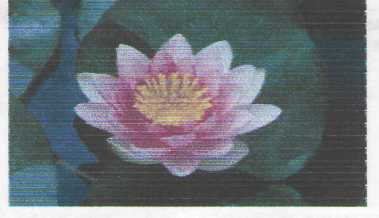 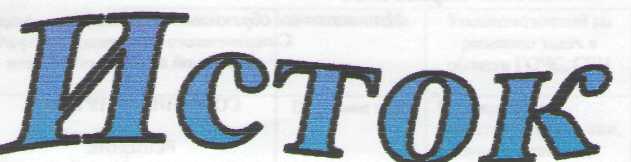 Официальное печатное издание муниципального образования 
«Николаевское городское поселение»25.10.2019				                                                                                                           № 43
                   Муниципальное образование «Николаевское городское поселение»Смидовичского муниципального районаЕврейской автономной областиАДМИНИСТРАЦИЯ ГОРОДСКОГО ПОСЕЛЕНИЯПОСТАНОВЛЕНИЕ24.10.2019                                                                                                                                              № 347                                                                            п. НиколаевкаОб утверждении Порядка получения муниципальным служащим администрации Николаевского городского поселения Смидовичского муниципального района Еврейской автономной области разрешения главы администрации Николаевского городского поселения Смидовичского муниципального района Еврейской автономной области на участие на безвозмездной основе в управлении общественной организацией (кроме политической партии и органа профессионального союза), жилищным, жилищно-строительным, гаражным кооперативами, товариществом собственников недвижимости в качестве единоличного исполнительного органа или вхождение в состав их коллегиальных органов управленияВ соответствии с п. 3 ч. 1 ст. 14 Федерального закона от 02.03.2007 № 25-ФЗ «О муниципальной службе в Российской Федерации», Уставом Николаевского городского поселения ПОСТАНОВЛЯЕТ: Утвердить прилагаемое Положение о получении муниципальным служащим администрации Николаевского городского поселения Смидовичского муниципального района Еврейской автономной области разрешения главы администрации Николаевского городского поселения Смидовичского муниципального района Еврейской автономной области на участие на безвозмездной основе в управлении общественной организацией (кроме политической партии и органа профессионального союза), жилищным, жилищно-строительным, гаражным кооперативами, товариществом собственников недвижимости в качестве единоличного исполнительного органа или вхождение в состав их коллегиальных органов управления.Контроль за исполнением постановления оставляю за собой.Опубликовать настоящее постановление в официальном печатном издании муниципального образования «Николаевское городское поселение» - информационном бюллетене «Исток».Настоящее постановление вступает в силу после дня его официального опубликования.Глава администрации Николаевского городского поселения	 		                       	                    И.В. МардановУТВЕРЖДЕНпостановлением администрациигородского поселенияот 24.10.2019 № 347Положениео получении муниципальным служащим администрации Николаевского городского поселения Смидовичского муниципального района Еврейской автономной области разрешения главы администрации Николаевского городского поселения Смидовичского муниципального района Еврейской автономной области на участие на безвозмездной основе в управлении общественной организацией (кроме политической партии и органа профессионального союза), жилищным, жилищно-строительным, гаражным кооперативами, товариществом собственников недвижимости в качестве единоличного исполнительного органа или вхождение в состав их коллегиальных органов управления1. Настоящее Положение определяет порядок получения муниципальным служащим администрации Николаевского городского поселения Смидовичского муниципального района Еврейской автономной области разрешения главы администрации Николаевского городского поселения Смидовичского муниципального района Еврейской автономной области (далее - область) на участие на безвозмездной основе в управлении общественной организацией (кроме политической партии и органа профессионального союза), жилищным, жилищно-строительным, гаражным кооперативами, товариществом собственников недвижимости в качестве единоличного исполнительного органа или вхождение в состав их коллегиальных органов управления.2. Участие на безвозмездной основе в управлении общественной организацией, жилищным, жилищно-строительным, гаражным кооперативами, товариществом собственников недвижимости в качестве единоличного исполнительного органа или вхождение в состав их коллегиальных органов управления не должно приводить к конфликту интересов или возможности возникновения конфликта интересов у лиц, указанных в пункте 1 настоящего Положения.3. Данный порядок не распространяется на случаи участия лиц, указанных в пункте 1 настоящего Положения, на безвозмездной основе в деятельности коллегиального органа организации на основании акта Президента Российской Федерации или Правительства Российской Федерации; представления на безвозмездной основе интересов Российской Федерации или субъекта Российской Федерации в органах управления и ревизионной комиссии организации, учредителем (акционером, участником) которой является Российская Федерация или субъект Российской Федерации, в соответствии с нормативными правовыми актами Правительства Российской Федерации или нормативными правовыми актами субъекта Российской Федерации, определяющими порядок осуществления от имени Российской Федерации или субъекта Российской Федерации полномочий учредителя организации либо управления находящимися в федеральной собственности или собственности субъекта Российской Федерации акциями (долями участия в уставном капитале); иные случаи, предусмотренные федеральными законами.4. Для получения разрешения на участие на безвозмездной основе в управлении общественной организацией (кроме политической партии и органа профессионального союза), жилищным, жилищно-строительным, гаражным кооперативами, товариществом собственников недвижимости в качестве единоличного исполнительного органа или вхождение в состав их коллегиальных органов управления муниципальный служащий письменно обращается с ходатайством на имя главы администрации Николаевского городского поселения Смидовичского муниципального района Еврейской автономной области по форме согласно приложению к настоящему Положению.5. К ходатайству прилагается копия учредительного документа общественной организации, жилищного, жилищно-строительного, гаражного кооперативов, товарищества собственников недвижимости, в управлении которыми лицо, указанное в пункте 4 настоящего Положения, предполагает участвовать.6. Оформленное ходатайство представляется лицом, указанным в пункте 4 настоящего Положения, специалисту администрации по кадрам до начала участия в управлении общественной организацией, жилищным, жилищно-строительным, гаражным кооперативами, товариществом собственников недвижимости в качестве единоличного исполнительного органа или вхождения в состав их коллегиальных органов управления.7. Специалист администрации по кадрам:- принимает и регистрирует ходатайство в день его поступления в журнале регистрации ходатайств;- направляет поступившее ходатайство и копии учредительного документа общественной организации, жилищного, жилищно-строительного, гаражного кооперативов, товарищества собственников недвижимости на рассмотрение Комиссии по соблюдению требований к служебному поведению муниципальных служащих администрации Николаевского городского поселения и урегулированию конфликта интересов на предмет наличия конфликта интересов или возможности возникновения конфликта интересов у лица, указанного в пункте 4 настоящего Положения.Комиссия выносит мотивированное заключение. В случае выявления конфликта интересов или возможности возникновения конфликта интересов, а также при наличии иных случаев в мотивированном заключении указывается предложение об отказе в удовлетворении ходатайства;- ходатайство и мотивированное заключение в течение семи рабочих дней со дня регистрации ходатайства представляет на рассмотрение главе администрации Николаевского городского поселения Смидовичского района Еврейской автономной области, а в его отсутствие - лицу, исполняющему обязанности главы администрации Николаевского городского поселения Смидовичского района Еврейской автономной области.Мотивированное заключение комиссии носит рекомендательный характер.8. Глава администрации Николаевского городского поселения Смидовичского района Еврейской автономной области, а в его отсутствие - лицо, исполняющее обязанности главы администрации Николаевского городского поселения Смидовичского района Еврейской автономной области, по результатам рассмотрения ходатайства и мотивированного заключения выносит одно из следующих решений:- удовлетворить ходатайство лица, указанного в пункте 4 настоящего Положения;- отказать в удовлетворении ходатайства лицу, указанному в пункте 4 настоящего Положения.Решение оформляется соответствующей резолюцией на ходатайстве.9. Специалист администрации по кадрам в течение 2 рабочих дней со дня принятия решения по результатам рассмотрения ходатайства и мотивированного заключения письменно уведомляет лицо, указанное в пункте 4 настоящего Положения, о принятом решении.10. По результатам рассмотрения оригинал ходатайства и мотивированное заключение приобщаются к личному делу лица, указанного в пункте 4 настоящего Положения.Приложениек Положению о получении муниципальным служащим администрации Николаевского городского поселения Смидовичского муниципального района Еврейской автономной области разрешения главы администрации Николаевского городского поселения Смидовичского муниципального района Еврейской автономной области (далее - область) на участие на безвозмездной основе в управлении общественной организацией (кроме политической партии и органа профессионального союза), жилищным, жилищно-строительным, гаражным кооперативами, товариществом собственников недвижимости в качестве единоличного исполнительного органа или вхождение в состав их коллегиальных органов управления.Главе администрации Николаевского городского поселения ЕАО _________________________________________                                                  (Ф.И.О.)от _______________________________________                                                 ((Ф.И.О.))      (________________________________________)                                (замещаемая должность)Ходатайствоо порядке получении муниципальным служащим администрации Николаевского городского поселения Смидовичского муниципального района Еврейской автономной области разрешения главы администрации Николаевского городского поселения Смидовичского муниципального района Еврейской автономной области (далее - область) на участие на безвозмездной основе в управлении общественной организацией (кроме политической партии и органа профессионального союза), жилищным, жилищно-строительным, гаражным кооперативами, товариществом собственников недвижимости в качестве единоличного исполнительного органа или вхождение в состав их коллегиальных органов управления.В  соответствии  с  п. 3 ч. 1 ст. 14 Федерального закона от 02.03.2007 № 25-ФЗ «О муниципальной службе в Российской Федерации» прошу разрешить мне участие на безвозмездной  основе  в управлении___________________________________________________________________________________________________________________________________________________________________________________________________________________________________________________________________________________________________________.(наименование организации; деятельность, которую намерен выполнятьмуниципальный служащий; в качестве кого; предполагаемаядата начала выполнения соответствующей деятельности; иное)Юридический адрес организации _______________________________________________________________________________________________________________________.    Выполнение  указанной  деятельности  не  повлечет  за  собой  конфликта интересов.Обязуюсь  соблюдать  требования,  предусмотренные  ст. 14 Федерального закона от 02.03.2007 № 25-ФЗ «О муниципальной службе в Российской Федерации»."___" _____________ 20____ г. _________________        _____________                                                       (подпись)                    (расшифровка подписи)Муниципальное образование «Николаевское городское поселение»Смидовичского муниципального районаЕврейской автономной областиАДМИНИСТРАЦИЯ ГОРОДСКОГО ПОСЕЛЕНИЯПОСТАНОВЛЕНИЕ24.10.2019 										   № 348пос. НиколаевкаОб утверждении порядка содержания и ремонта автомобильных дорог общего пользования местного значения муниципального образования «Николаевское городское поселение»В соответствии со статьей 14 Федерального закона от 06.10.2003 №131-ФЗ "Об общих принципах организации местного самоуправления в Российской Федерации", статьями 17, 18 Федерального закона от 08.11.2007 №257-ФЗ "Об автомобильных дорогах и о дорожной деятельности в Российской Федерации и о внесении изменений в отдельные законодательные акты Российской Федерации", Уставом муниципального образования, Администрация муниципального образования ПОСТАНОВЛЯЕТ:1. Утвердить порядок содержания и ремонта автомобильных дорог общего пользования местного значения муниципального образования «Николаевское городское поселение» (прилагается).2. Опубликовать настоящее постановление в официальном печатном издании Николаевского городского поселения - информационном бюллетене «Исток» и разместить на официальном сайте администрации Николаевского городского поселения.3. Контроль за выполнением настоящего постановления оставляю за собой.4. Настоящее постановление вступает в силу после дня его официального опубликования. Глава администрацииНиколаевского городского поселения 			                   	И.В. МардановПриложение к Постановлению администрации городского поселенияот 24.10.2019 № 348Порядок содержания и ремонта автомобильных дорог общего пользования местного значения муниципального образования «Николаевское городское поселение»Настоящий Порядок разработан в соответствии с Федеральными законами от 06.10.2003 №131-ФЗ «Об общих принципах организации органов местного самоуправления в Российской Федерации», от 08.11.2007 № 257-ФЗ «Об автомобильных дорогах и о дорожной деятельности в Российской Федерации и о внесении изменений в отдельные законодательные акты Российской Федерации», приказом Минтранса РФ от 16.11.2012 №402 «Об утверждении Классификации работ по капитальному ремонту, ремонту и содержанию автомобильных дорог», с ГОСТом Российской Федерации Р50597-93 «Автомобильные дороги и улицы. Требования к эксплуатационному состоянию, допустимому по условиям обеспечения безопасности дорожного движения», Уставом муниципального образования, и определяет порядок содержания и ремонта автомобильных дорог местного значения муниципального образования «Николаевское городское поселение».1. Общие положения1.1. Понятия, применяемые в настоящем ПорядкеВ настоящем Порядке используются следующие основные понятия:автомобильная дорога - объект транспортной инфраструктуры, предназначенный для движения транспортных средств и включающий в себя земельные участки в границах полосы отвода автомобильной дороги и расположенные на них или под ними конструктивные элементы (дорожное полотно, дорожное покрытие и подобные элементы) и дорожные сооружения, являющиеся её технологической частью, - защитные дорожные сооружения, искусственные дорожные сооружения, производственные объекты, элементы обустройства автомобильных дорог;автомобильные дороги общего пользования – дороги общего пользования местного значения в границах, за исключением автомобильных дорог общего пользования федерального, регионального или межмуниципального значения, частных автомобильных дорог, в соответствии с Перечнем автомобильных дорог общего пользования местного значения.	искусственные сооружения - мосты, путепроводы, виадуки, подземные и наземные пешеходные переходы, подпорные стенки и др.; 	дорожные инженерные устройства и обстановка дорог - автобусные остановки, переходно-скоростные полосы, площадки для остановок и стоянок автомобилей, площадки отдыха, павильоны для ожидания автобусов, установки наружного освещения дорог, сети дождевой канализации, дорожные знаки, светофоры, ограждения, направляющие устройства и др.;безопасность движения – состояние данного процесса, отражающего степень защищенности его участников от дорожно-транспортных происшествий и их последствий;дорожные сооружения – сооружения, являющиеся конструктивными элементами дороги: искусственные сооружения (мосты, путепроводы, эстакады, трубы, тоннели и др.), защитные сооружения (снегозащитные лесонасаждения, постоянные снегозащитные заборы, шумозащитные устройства, устройства для защиты дорог от снежных лавин и обвалов и др.), элементы обустройства дорог (остановочные и посадочные площадки и павильоны для пассажиров), площадки отдыха, специальные площадки для остановки или стоянки автомобилей и т.д.;дорожная деятельность - деятельность по проектированию, строительству, реконструкции, капитальному ремонту, ремонту и содержанию автомобильных дорог;ремонт автомобильной дороги - комплекс работ по воспроизводству ее первоначальных транспортно-эксплуатационных характеристик, при котором производится возмещение износа покрытия, восстановление и улучшение его ровности и сцепных качеств, устранение всех деформаций и повреждений дорожного покрытия, земляного полотна, дорожных сооружений, элементов обстановки и обустройства дороги, организация и обеспечение безопасности движения;содержание автомобильной дороги - комплекс работ по поддержанию надлежащего технического состояния автомобильной дороги (комплекс работ по уходу за дорогой, дорожными сооружениями и полосой отвода, профилактика и устранение мелких повреждений, зимнее содержание и озеленение дороги), оценке её технического состояния, а также по организации и обеспечению безопасности дорожного движения;зимнее содержание - работы и мероприятия по защите дороги в зимний период от снежных отложений, заносов и лавин, очистке от снега, предупреждению образования и ликвидации зимней скользкости и борьбе с наледями.неблагоприятный период года (расчетный период) – период наибольшего увлажнения земляного полотна (обычно весенний), в течение которого влияние автомобильного движения на работу дорожной конструкции является наиболее существенным;трещиновато-блочное покрытие – покрытие, сплошность которого нарушена трещинами (среднее расстояние между трещинами 1-) с образованием отдельных блоков с замкнутым контуром;условия погоды благоприятные – состояние погоды, при котором метеорологические факторы не оказывают отрицательного влияния на состояние поверхности дороги, скорость и безопасность движения автомобилей (сухо, ясно, отсутствие ветра или ветер со скоростью до 10 м/с, отсутствие тумана, относительная влажность воздуха до 90 %, температура воздуха в пределах от -30оС до +30оС в тени);условия погоды неблагоприятные – состояние погоды, при котором под действием метеорологических факторов заметно изменяется состояние поверхности дороги, ухудшается взаимодействие автомобиля с дорогой и ее восприятие водителем, в результате чего снижается скорость и безопасность движения. К неблагоприятным условиям погоды относится отдельное и совместное действие следующих факторов: осадки в виде дождя или снегопада интенсивностью до 0,1 мм/мин, ветер со скоростью 10-20 м/с, метель со скоростью 3-9 м/с, туман с метеорологической дальностью видимости 200-, относительная влажность воздуха более 90 %, температура воздуха +30 о +40оС в тени;условия погоды особо неблагоприятные – состояние погоды, при котором под действием метеорологических факторов состояние поверхности дороги, условия взаимодействия автомобиля с дорогой и ее восприятие водителями изменяются настолько, что движение становится затрудненным и без специальных мер по защите дорог от воздействия метеорологических факторов может быть прервано. К особо неблагоприятным условиям погоды относятся: осадки в виде дождя и снегопада интенсивностью более 0,1 мм/мин, гололедица и гололед, метель со скоростью ветра более 9 м/с, ветер со скоростью более 20 м/с, туман с видимостью менее , температура воздуха летом выше +40оС в тени и зимой ниже -40оС;эксплуатационное состояние автомобильной дороги – степень соответствия нормативным требованиям переменных параметров и характеристик дороги, инженерного оборудования и обустройства, изменяющихся в процессе эксплуатации в результате воздействия транспортных средств, метеорологических условий и уровня содержания;срок службы дорожного полотна – это период, за который дорога приходит в состояние, когда ежегодные разрушения и износ настолько увеличиваются, что становится технически невозможным и экономически невыгодным поддерживать ее в нормальном для движения состоянии;покрытие дороги – одна или многослойная верхняя часть дорожной одежды, устраиваемая на основании. Непосредственно воспринимает нагрузки от транспортных средств и предназначено для обеспечения заданных эксплуатационных требований и защиты дорожного основания от воздействия атмосферных факторов;усовершенствованное дорожное покрытие – это покрытие из цементобетона, асфальтобетона, дорожных плит;технический уровень автомобильной дороги – степень соответствия нормативным требованиям постоянных (не меняющихся в процессе эксплуатации или меняющихся только при реконструкции или ремонте) геометрических параметров и характеристик дороги и ее инженерных сооружений.1.2. Предмет регулирования настоящего Порядка1. Настоящий Порядок определяет порядок планирования проведения капитального ремонта, ремонта, содержания, а также порядок содержания и ремонте, автомобильных дорог общего пользования местного значения Комсомольского муниципального района (далее - автомобильные дороги), включенных в перечень автомобильных дорог общего пользования местного значения, (далее - Перечень автомобильных дорог местного значения).2. Мероприятия по ремонту и содержанию автомобильных дорог, вновь построенных в границах поселения, осуществляются после внесения дороги в соответствующий Перечень автомобильных дорог местного значения.3. Настоящий Порядок не определяет порядок проведения капитального ремонта автомобильных дорог, осуществляемого в соответствии с Федеральным законом от 08.11.2007 № 257-ФЗ «Об автомобильных дорогах и о дорожной деятельности в Российской Федерации и о внесении изменений в отдельные законодательные акты Российской Федерации», приказом Минтранса РФ от 16.11.2012 №402 «Об утверждении Классификации работ по капитальному ремонту, ремонту и содержанию автомобильных дорог». 1.3. Цели содержания и ремонта автомобильных дорог1. Поддержание бесперебойного движения транспортных средств по автомобильным дорогам;2. Поддержание безопасных условий движения транспортных средств по автомобильным дорогам;3. Обеспечение сохранности автомобильных дорог. 1.4. Мероприятия по организации и проведению работ по содержанию и ремонту автомобильных дорог1. Организация и проведение работ по ремонту автомобильных дорог и работ по содержанию автомобильных дорог включают в себя следующие мероприятия:1) оценку технического состояния автомобильных дорог;2) разработку проектов работ по ремонту и содержанию автомобильных дорог и (или) сметных расчетов стоимости работ по ремонту и содержанию автомобильных дорог (далее - проекты и (или) сметные расчеты по ремонту и (или) содержанию автомобильных дорог);3) проведение работ по ремонту и (или) содержанию автомобильных дорог;4) приемку работ по ремонту и (или) содержанию автомобильных дорог. 1.5. Целевые программы по капитальному ремонту и ремонту автомобильных дорог1. Администрация, с учетом проведенной оценки технического состояния автомобильных дорог, в случае, если отдельные автомобильные дороги требуют значительных финансовых затрат, а также в случае невозможности финансирования всех мероприятий по капитальному ремонту и ремонту автомобильных дорог в очередном и плановом периоде, разрабатывает целевую программу по капитальному ремонту и ремонту автомобильных дорог.2. Целевая программа по капитальному ремонту и ремонту автомобильных дорог утверждается постановлением администрации городского поселения.3. Мероприятия по капитальному ремонту и ремонту автомобильных дорог, включенные в целевую программу, отражаются в плане проведения работ согласно запланированному году проведения соответствующих работ. 1.6. Расчет ассигнований, необходимых для проведения капитального ремонта, ремонта, содержания автомобильных дорогРасчет ассигнований, необходимых для проведения капитального ремонта, ремонта, содержания автомобильных дорог осуществляется на основании нормативов финансовых затрат на капитальный ремонт, ремонт, содержание дорог общего пользования местного значения и правил расчета размера ассигнований, направляемых на капитальный ремонт, ремонт, содержание дорог общего пользования местного значения, с учетом утвержденного плана проведения работ. 2. Планирование работ по капитальному ремонту, ремонту и содержанию автомобильных дорог2.1. Оценка технического состояния автомобильных дорог1. В целях организации планирования работ по ремонту и содержанию автомобильных дорог на текущий год и плановый период, Администрацией создается комиссия по планированию мероприятий по ремонту и содержанию автомобильных дорог, находящихся в муниципальной собственности (далее Комиссия), и обеспечивается проведение оценки технического состояния автомобильных дорог, в соответствии с Порядком проведения оценки технического состояния автомобильных дорог, установленным Приказом Министерства транспорта Российской Федерации от 27.08.2009 № 150 «О порядке проведения оценки технического состояния автомобильных дорог».2. Оценка технического состояния автомобильных дорог проводится Комиссией два раза в год: в весенний период (для установления технического состояния автомобильных дорог после таяния снега в целях корректировки плана проведения работ по капитальному ремонту, ремонту и содержанию в текущем году) и в осенний период (для установления технического состояния автомобильных дорог в целях формирования плана проведения работ по капитальному ремонту, ремонту и содержанию на очередной год и плановый период).По результатам оценки технического состояния автомобильных дорог:	1) устанавливается степень соответствия транспортно-эксплуатационных характеристик автомобильной дороги требованиям технических регламентов;	2) обосновывается возможность движения транспортного средства, осуществляющего перевозки тяжеловесных и (или) крупногабаритных грузов по автомобильным дорогам, на основании данных диагностики путем проведения специальных расчетов.3. Основанием для проведения ремонта автомобильных дорог является несоответствие транспортно-эксплуатационных характеристик автомобильных дорог требованиям технических регламентов.2.2. Формирование плана разработки проектов и (или) сметных расчетов1. По результатам оценки технического состояния автомобильных дорог, Администрация формирует сметные расчеты по ремонту или содержанию автомобильных дорог. В целях разработки сметных расчетов по ремонту автомобильных дорог в установленном законодательством Российской Федерации порядке привлекаются проектные организации.2. На основании сметных расчётов осуществляется формирование ежегодных планов проведения работ по содержанию и ремонту автомобильных дорог. 3. При разработке сметных расчетов по ремонту или содержанию автомобильных дорог должны учитываться следующие приоритеты:1) проведение работ, влияющих на безопасность дорожного движения, в том числе восстановление и замена элементов удерживающих ограждений, светофорных объектов, дорожных знаков, уборка посторонних предметов с проезжей части, уборка снега и борьба с зимней скользкостью, ямочный ремонт покрытий;2) проведение работ, влияющих на срок службы элементов автомобильной дороги и входящих в ее состав дорожных сооружений, в том числе восстановление обочин, откосов земляного полотна, элементов водоотвода, приведение полосы отвода автомобильной дороги в нормативное состояние. 4. Разработанные проекты и (или) сметные расчёты по ремонту или содержанию автомобильных дорог утверждаются Главой администрации.2.3. Заключение муниципальных контрактов и сроки проведения работ по содержанию и ремонту автомобильных дорог1. Работы по капитальному ремонту, по содержанию и ремонту автомобильных дорог осуществляются подрядными организациями на основании заключаемых муниципальных контрактов в соответствии с действующим законодательством по итогам проведения торгов (конкурсов, аукционов) или без торгов.2. Проведение торгов должно осуществляться при условии обеспечения лимитами бюджетных обязательств и в сроки, позволяющие проведение своевременно работ по содержанию и ремонту автомобильных дорог.3. Порядок содержания автомобильных дорог местного значения3.1. Цели и задачи содержания, автомобильных дорог1. Содержание автомобильных дорог осуществляется в соответствии с требованиями технических регламентов в целях поддержания бесперебойного движения транспортных средств по автомобильным дорогам и безопасных условий такого движения, а также обеспечения сохранности автомобильных дорог.2. Основной задачей содержания дорог является осуществление в течение всего года (с учетом сезона) комплекса профилактических работ по уходу за дорогами, дорожными сооружениями, а также устранение незначительных деформаций и повреждений конструктивных элементов дорог и дорожных сооружений, в результате которых поддерживается требуемое транспортно-эксплуатационное состояние дорог и дорожных сооружений. 3.2. Виды работ и мероприятия по содержанию автомобильных дорог1. Мероприятия по содержанию автомобильных дорог организуются и осуществляются с учетом двух временных периодов: весенне-летне-осеннего и зимнего Администрацией на основании заключаемых муниципальных контрактов в соответствии с действующим федеральным законодательством в пределах лимитов бюджетных обязательств.В весенне-летне-осенний период, осуществляются работы, связанные с уходом и устранением незначительных деформаций на проезжей части, земляном полотне, элементах обустройства, полосе отвода дороги.В зимний период проводят комплекс мероприятий по обеспечению бесперебойного и безопасного движения на автомобильных дорогах в зимнее время, включая очистку дороги от снега, защиту дорог от снежных заносов и борьбу с зимней скользкостью.2. Состав и виды работ по содержанию автомобильных дорог определяются в соответствии с классификацией работ по капитальному ремонту, ремонту и содержанию автомобильных дорог, утвержденной Приказом Министерства транспорта Российской Федерации от 16.11.2012 г. № 402. 2.1. В состав работ по содержанию дорог входят:По земляному полотну и водоотводу:- исправление размытых, разрушенных, пучинистых и оползневых участков земляного полотна, защитных и укрепительных устройств, подводящих и отводящих русел у мостов и труб;- исправление системы водоотвода и систематическое поддержание в работоспособном состоянии;- укрепление обочин; подсыпка, срезка и планировка неукрепленных обочин; устранение мелких деформаций и повреждений на укрепленных обочинах;- скашивание травы и вырубка кустарника на обочинах, откосах и бермах;- ликвидация съездов в неустановленных местах, профилировка тракторных путей.По дорожным одеждам:- устройство поверхностной обработки на всех типах дорожных одежд;- устранение мелких деформаций и повреждений (заделка выбоин, просадок, колей и др.), исправление кромок (бордюров) на всех типах покрытий, заливка трещин на асфальтобетонных покрытиях, восстановление и заполнение швов в цементобетонных покрытиях; замена, подъемка или выравнивание отдельных плит цементобетонных покрытий; защита цементобетонных покрытий от поверхностных разрушений;- восстановление профиля щебеночных и гравийных покрытий, а также грунтовых улучшенных дорог с добавлением материалов;- профилирование грунтовых дорог, восстановление профиля и улучшение проезжей части грунтовых дорог щебнем, гравием, шлаком и другими материалами;- очистка дорожных покрытий от грязи, устранение скользкости, вызванной выпотеванием битума;- уход за пучинистыми участками дорог, открытие и закрытие воздушных воронок;- очистка дорог от снега, уборка снежных валов с обочин, очистка от снега и льда автобусных остановок, площадок, павильонов;- борьба с зимней скользкостью; восстановление существующих и создание новых баз противогололедных материалов и подъездных путей к ним; бурение, приготовление и хранение противогололедных материалов; борьба с наледями.По искусственным сооружениям:- очистка от грязи элементов мостового полотна, подферменных площадок, опорных частей, элементов пролетных строений, опор, труб, тоннелей и др. сооружений; очистка конусов, откосов, укрепление регуляционных сооружений; очистка подмостовых русел, а также участков русел в верхнем и нижнем бъефах труб;- исправление повреждений и дефектов отдельных элементов пролетных строений, опор, мостового полотна, опор освещения, заборных и подпорных стенок, дренажных устройств, откосов и конусов, труб, тоннелей (заделка раковин, трещин, восстановление защитных слоев бетона, локальное исправление гидроизоляции, штукатурка и восстановление каменной кладки, замена светильников, выравнивание покрытий, устройство сливов на подферменных площадках, устройство кожухов защиты опорных частей, заливка мастикой, подтягивание болтов, смазка пружин деформационных швов, замена заклепок, подтяжка высокопрочных болтов фрикционных соединений и т.п.);- антисептирование, окраска и нанесение защитных покрытий на пролетные строения, опоры и другие элементы;- пропуск ледохода и паводковых вод, уборка снега и льда; открытие и закрытие отверстий малых мостов и труб; предупредительные работы по защите дорог и сооружений от наводнения, заторов, лесных пожаров и снежных лавин.По обустройству дорог организации и обеспечению безопасности движения:- замена поврежденных и установка недостающих дорожных знаков (включая знаки индивидуального проектирования), недостающих ограждений и направляющих устройств;- восстановление и нанесение вновь дорожной разметки;- окраска обстановки и элементов обустройства дорог, содержание их в чистоте и порядке;- содержание в чистоте и порядке автобусных остановок, площадок отдыха и элементов их обустройства и т.п.; исправление отдельных повреждений элементов архитектурно-художественного оформления дорог, надлежащий уход за этими элементами;- изготовление, установка (перестановка), разборка и восстановление временных снегозадерживающих устройств; создание снежных валов и траншей для задержания снега (их периодическое обновление); устройство (восстановление) снегозащитных заборов и уход за ними.3. Работы по содержанию автомобильных дорог проводятся с учётом периодичности, установленной Правилами расчета финансовых затрат на капитальный ремонт, ремонт, содержание автомобильных дорог общего пользования местного значения при определении размера ассигнований из бюджета, предусматриваемых на указанные цели, утвержденными Постановлением Администрации.3.3. Подготовительные мероприятия к выполнению работ по содержанию автомобильной дорогиОрганизации, осуществляющие работы в соответствии с заключаемыми муниципальными контрактами по содержанию автомобильных дорог, перед проведением соответствующих работ принимают меры к обеспечению безопасности для водителей, пассажиров транспортных средств и пешеходов на участке дороги, на котором планируется выполнение работ по содержанию, путем установки соответствующих дорожных знаков или иными техническими средствами организации дорожного движения, а также распорядительно-регулировочными действиями. 3.4. Проведение работ по содержанию автомобильной дорогПроведение работ по содержанию автомобильной дороги осуществляется организациями в соответствии со сметным расчетом, планом проведения работ. Работы по содержанию автомобильных дорог осуществляются в соответствии с требованиями технических регламентов, санитарными нормами и правилами, методическими рекомендациями, установленными уполномоченными федеральными органами.3.5. Приемка результатов выполненных работ по содержанию автомобильных дорог1. Приемка результатов выполненных работ по содержанию автомобильных дорог осуществляется Администрацией в соответствии с условиями заключенного контракта на их выполнение путем оценки уровня содержания автомобильных дорог, проводимой в соответствии с порядком, утвержденным Приказом Министерства транспорта Российской Федерации от 27.08.2009 № 150. 2. В приемке результатов выполненных работ принимают участие заказчик, организации, осуществившие работы по содержанию автомобильных дорог, представители Администрации, и иные лица, в соответствии с заключенным контрактом (далее - приемочная комиссия).3. По результатам оценки выполненных работ по содержанию составляется акт о выполненных работах, в котором отражается, какие работы на автомобильной дороге (участке автомобильной дороги) произведены, качество выполненных работ, а также недостатки выполненных работ. 3.6. Устранение недостатков выполненных работ по содержанию автомобильных дорог1. Организациями, осуществившими работы по содержанию автомобильной дороги, в случае, если в акте о выполненных работах по содержанию автомобильной дороги имеется отметка о некачественно выполненных работах, недостатки выполненных работ должны быть устранены в сроки, указанные в контракте.2. В случае если в контракте сроки устранения недостатков выполненных работ не отражены, организация, осуществившая работы по содержанию автомобильной дороги, устраняет недостатки выполненных работ в разумные сроки, определяемые заказчиком по согласованию с приемочной комиссией.4. Порядок ремонта автомобильных дорог местного значения4.1. Цели ремонта автомобильных дорогРемонт автомобильных дорог осуществляется в соответствии с требованиями технических регламентов в целях поддержания бесперебойного движения транспортных средств по автомобильным дорогам и безопасных условий такого движения, а также обеспечения сохранности автомобильных дорог.4.2. Виды работ и мероприятия по ремонту автомобильных дорог1. Состав и виды работ по ремонту автомобильных дорог определяются в соответствии с классификацией работ по капитальному ремонту, ремонту и содержанию автомобильных дорог общего пользования и искусственных сооружений на них, утвержденной Приказом Министерства транспорта Российской Федерации.2. Основные мероприятия по ремонту автомобильных дорог проводятся в весенне-летне-осенний период.4.3. Подготовительные мероприятия к выполнению работ по ремонту автомобильной дороги1. В целях обеспечения безопасности дорожного движения Администрация совместно с организациями, осуществляющими работы по ремонту автомобильной дороги, разрабатывает схему движения транспортных средств и согласовывает схему с органами государственной инспекции безопасности дорожного движения.2. Организации, осуществляющие работы по ремонту автомобильной дороги, размещают на месте проведения работ следующую информацию: наименование юридического лица, индивидуального предпринимателя, осуществляющего работы по ремонту, срок начала и окончания проведения ремонтных работ, а также размещают направление движения транспортных средств в целях объезда участка дороги, на которой проводится ремонт.4.4. Проведение работ по ремонту автомобильной дороги1. Проведение работ по ремонту автомобильной дороги осуществляется организациями в соответствии с проектом и (или) сметным расчетом, планом проведения работ.2. Работы по ремонту автомобильных дорог осуществляются в соответствии с требованиями технических регламентов, санитарными нормами и правилами, методическими рекомендациями, установленными уполномоченными федеральными органами.4.5. Приемка результатов выполненных работ по ремонту автомобильных дорог1. Приемка результатов выполненных работ по ремонту автомобильных дорог осуществляется в соответствии с условиями заключенного контракта на их выполнение.2. В приемке результатов выполненных работ принимают участие заказчик, организации, осуществившие работы по ремонту, представители комиссии и иные лица, в соответствии с заключенным контрактом.3. По результатам оценки выполненных работ по ремонту составляется акт о выполненных работах, в котором отражается, какие работы на автомобильной дороге (участке автомобильной дороги) произведены, качество выполненных работ, а также недостатки выполненных работ. Акт приемки законченных работ по ремонту дорог (участков автомобильных дорог) составляется по Форме А-1, установленной в «Правилах приемки работ при строительстве и ремонте автомобильных дорог» (ВСН 19-89), утвержденных Минавтодором РСФСР от 14.07.1989 №НА-18/266.4.6. Устранение недостатков выполненных работ по ремонту автомобильных дорог1. Организациями, осуществившими работы по ремонту автомобильной дороги, в случае, если в акте о выполненных работах по ремонту автомобильной дороги имеется отметка о некачественно выполненных работах, недостатки выполненных работ должны быть устранены в сроки, указанные в контракте на их выполнение.2. В случае если в контракте сроки устранения недостатков выполненных работ не отражены, организация, осуществившая работы по ремонту автомобильной дороги, устраняет недостатки выполненных работ в разумные сроки, определяемые заказчиком по согласованию с приемочной комиссией.5. Заключительные положения5.1. Источники финансирования работ по содержанию и ремонту автомобильных дорогМероприятия по содержанию и ремонту автомобильных дорог финансируются за счет средств бюджета муниципального образования, областного бюджета и за счет иных источников финансирования, а также средств физических или юридических лиц, в том числе средств, привлечённых в порядке и на условиях, которые предусмотрены законодательством Российской Федерации и Еврейской автономной области.Муниципальное образование «Николаевское городское поселение»Смидовичского муниципального районаЕврейской автономной областиАДМИНИСТРАЦИЯ ГОРОДСКОГО ПОСЕЛЕНИЯПОСТАНОВЛЕНИЕ24.10.2019 										№ 349пос. НиколаевкаОб утверждении порядка и методики проведения оценки эффективности муниципальных программ муниципального образования «Николаевское городское поселение» В соответствии со статьей 14 Федерального закона от 06.10.2003 №131-ФЗ "Об общих принципах организации местного самоуправления в Российской Федерации", Уставом муниципального образования, Администрация муниципального образования ПОСТАНОВЛЯЕТ:1. Утвердить Порядок проведения оценки эффективности реализации муниципальных программ Николаевского городского поселения Смидовичского муниципального района Еврейской автономной области (прилагается).2. Утвердить Методику оценки эффективности реализации муниципальной программы (прилагается).3. Опубликовать настоящее постановление в официальном печатном издании Николаевского городского поселения - информационном бюллетене «Исток» и разместить на официальном сайте администрации Николаевского городского поселения.4. Контроль за выполнением настоящего постановления оставляю за собой.5. Настоящее постановление вступает в силу после дня его официального опубликования. Глава администрацииНиколаевского городского поселения 			                     	             И.В. МардановУТВЕРЖДЕНпостановлением администрациимуниципального образования«Николаевское городское поселение»Еврейской автономной областиот 24.10.2019 № 349ПОРЯДОКпроведения оценки эффективности реализациимуниципальных программ Николаевского городского поселения Смидовичского муниципального района Еврейской автономной области1. Общие положения1. Настоящий Порядок определяет правила проведения ежегодной оценки эффективности реализации муниципальных программ,  критерии и методику указанной оценки.2. Оценка эффективности реализации муниципальной программы осуществляется администратором муниципальной программы на основе представленных ответственными исполнителями подпрограмм и исполнителями основных мероприятий (мероприятий) муниципальной программы и (или) подпрограмм годовых отчетов:- об итогах выполнения целевых показателей муниципальной программы и подпрограмм;- об итогах выполнения показателей основных мероприятий муниципальной программы и подпрограмм;- о степени соответствия расходов средств местного  и (или) областного,  и (или) федерального бюджетов уровню затрат.3. Оценка эффективности реализации муниципальной программы осуществляется за прошедший год в целом по муниципальной программе, входящим в нее подпрограммам (за исключением обеспечивающей подпрограммы) и основным мероприятиям муниципальной программы.4. Оценка эффективности муниципальной программы проводится по следующим критериям:- степени достижения целей подпрограмм и муниципальной программы в целом;- степени достижения показателей основных мероприятий муниципальной программы и подпрограмм;- степени соответствия запланированному уровню затрат и эффективности использования средств местного и (или) областного, и (или) федерального бюджетов.5. Оценка эффективности реализации муниципальной программы (подпрограммы) осуществляется на основе методики оценки эффективности реализации муниципальной  программы, являющейся приложением к настоящему Порядку.6. Расчеты по результатам оценки эффективности реализации муниципальной программы и ее результаты представляются главе администрации муниципального образования «Николаевское городское поселение» Еврейской автономной области в срок до 1 апреля года, следующего за отчетным, с приложением пояснительной записки, объясняющей особенности проведения оценки эффективности реализации муниципальной программы (за исключением муниципальных программ, в отношении которых по состоянию на 1 марта года, следующего за отчетным, отсутствуют данные государственного статистического наблюдения о достижении плановых значений целевых показателей муниципальной  программы и подпрограмм и (или) показателей основных мероприятий муниципальной программы и подпрограмм).В случае представления дополнительной информации в соответствии с пунктом 7.9 Порядка принятия решения о разработке муниципальных программ, их формирования и реализации, утвержденного настоящим постановлением, расчеты по результатам оценки эффективности реализации муниципальной программы и ее результаты представляются в срок до 15 июля года, следующего за отчетным.7. Администрация муниципального образования «Николаевское городское поселение» Еврейской автономной области  в срок до 15 августа года, следующего за отчетным, формирует сводную информацию о результатах проведенной оценки эффективности реализации муниципальных программ и предложения по дальнейшей реализации конкретной муниципальной программы и (или) о необходимости внесения изменений в муниципальную  программу и представляет их на рассмотрение рабочей группе по рассмотрению расходных обязательств бюджета поселения (далее - рабочая группа).8. Администратор муниципальной программы, признанной по результатам проведенной оценки эффективности ее реализации неудовлетворительной, формирует и представляет для рассмотрения рабочей группой доклад, содержащий:- причины отклонения фактических результатов реализации муниципальной программы от запланированных;- предложения о внесении изменений в муниципальную программу, направленных на повышение эффективности реализации муниципальной программы в дальнейшем.9. По результатам рассмотрения доклада администратора муниципальной программы, представленного в соответствии с пунктом 8 настоящего Порядка, рабочая группа принимает решение о внесении изменений в муниципальную программу.10. Администратором муниципальной программы выступает должностное лицо администрации Николаевского городского поселения, назначаемое по распоряжению главы администрации Николаевского городского поселения.11. Состав рабочей группы по рассмотрению расходных обязательств бюджета поселения утверждается главой администрации Николаевского городского поселения из числа специалистов администрации городского поселения и (по согласованию) из числа депутатов Собрания депутатов Николаевского городского поселения.УТВЕРЖДЕНпостановлением администрациимуниципального образования«Николаевское городское поселение»Еврейской автономной областиот 24.10.2019 № 349МЕТОДИКАОЦЕНКИ ЭФФЕКТИВНОСТИ РЕАЛИЗАЦИИ  МУНИЦИПАЛЬНОЙ ПРОГРАММЫКритериями эффективности муниципальных целевых программ являются следующие:1. Соответствие Программы системе приоритетов социально-экономического развития Николаевского городского поселения (К1).2. Постановка в Программе задач, условием решения которых является применение программно-целевого метода (К2).3. Уровень проработки целевых показателей и индикаторов эффективности реализации Программы (К3).4. Уровень финансового обеспечения Программы и его структурные параметры (К4).5. Организация управления и контроля за ходом исполнения Программы (К5).Каждый критерий эффективности Программы рассчитывается в соответствии с балльной системой оценки, указанной в Таблице № 1 настоящей Методики.Интегральный (итоговый) показатель оценки эффективности Программы (К) рассчитывается на основе полученных оценок по критериям по формуле:К = К1 + К2 + К3 + К4 + К5Для оценки итоговых интегральных оценок может использоваться следующая качественная шкала:Таблица № 1. СИСТЕМА ОЦЕНКИ ЭФФЕКТИВНОСТИ РЕАЛИЗАЦИИ  МУНИЦИПАЛЬНЫХ ЦЕЛЕВЫХ ПРОГРАММРезультаты оценки эффективности реализации муниципальных программ администратор муниципальной программы в срок до 10 апреля года, следующего за отчетным, направляет главе администрации Николаевского городского поселения. По результатам указанной оценки главой администрации Николаевского городского поселения может быть принято решение о необходимости прекращения или об изменении начиная с очередного финансового года ранее утвержденной муниципальной программы, в том числе необходимости изменения объема бюджетных ассигнований на финансовое обеспечение реализации муниципальной программы. Суммарное значение интегрального  
показателя ККачественная характеристика Программы от 45 до 50 балловЭффективнаяот 35 до 45 балловДостаточно эффективнаяот 25 до 35 балловМалоэффективнаяменее 25 балловНеэффективнаяКритерийФормулировка критерия   Содержание критерия           Балльная
система 
оценкиК1Соответствие Программы  
системе приоритетов социально-экономического развития Николаевского городского  поселения 1. Проблема отнесена нормативными правовыми актами муниципального уровня к приоритетным задачам социально-экономического развития, решаемым, в том числе программно-целевыми методами, и соответствует проблемной отрасли одной или нескольких действующих или разрабатываемых федеральных, региональных и муниципальных целевых программ или их подпрограмм 10К1Соответствие Программы  
системе приоритетов социально-экономического развития Николаевского городского  поселения 2. Проблема не отнесена нормативными правовыми актами Николаевского городского поселения, но характеризуется показателями, значения которых значительно (более чем на 30%)
отличаются от средне российских, средне региональных или районных в худшую сторону и имеют неблагоприятную динамику)5К1Соответствие Программы  
системе приоритетов социально-экономического развития Николаевского городского  поселения 3. Проблема не отнесена нормативными правовыми актами и материалами программного  документа не позволяют сделать однозначных выводов об имеющихся неблагоприятных тенденциях0К2Постановка в Программе 
задач, условием решения 
которых является применение программно-целевого метода1. Наличие федеральной или региональной целевой программы аналогичной направленности, которая содержит рекомендации о разработке исполнительными  органами местного самоуправления соответствующих программ10К2Постановка в Программе 
задач, условием решения 
которых является применение программно-целевого метода2. Программный документ соответствует критерию, но в перечне мероприятий значительное количество представляет собой текущую деятельность администрации и подведомственных ей учреждений. Кроме того, часть мероприятий Программы дублирует мероприятия других муниципальных целевых программ5К2Постановка в Программе 
задач, условием решения 
которых является применение программно-целевого метода3. Программный документ не соответствует критерию 0К3Уровень проработки целевых показателей и индикаторов эффективности реализации
Программы1. Наличие в Программе целевых показателей эффективности Программы, динамики показателей по годам реализации Программы. В случае отсутствия статистических сведений разработаны методы расчета текущих значений показателей 10К3Уровень проработки целевых показателей и индикаторов эффективности реализации
Программы2. В Программе рассчитаны целевые показатели эффективности реализации Программы. Методика расчета этих показателей в Программе отсутствует 5К3Уровень проработки целевых показателей и индикаторов эффективности реализации
Программы3. Целевые показатели эффективности Программы отсутствуют0К4 Уровень финансового обеспечения Программы и его структурные параметры1. Финансовое обеспечение Программы из всех источников финансирования составило свыше 80 процентов от запланированного значения 10К4 Уровень финансового обеспечения Программы и его структурные параметры2. Финансовое обеспечение Программы из всех источников финансирования составило от 50 до 80 процентов от запланированного значения5К4 Уровень финансового обеспечения Программы и его структурные параметры3. Финансовое обеспечение Программы из всех источников финансирования составило менее 50 процентов от запланированного значения     0К5Организация управления и контроля за ходом исполнения Программы1. Ежегодный отчет о ходе реализации Программы полностью соответствует установленным требованиям и рекомендациям10К5Организация управления и контроля за ходом исполнения Программы2. Ежегодный отчет о ходе реализации Программы не содержит полного объема сведений, что затрудняет объективную оценку хода реализации Программы5К5Организация управления и контроля за ходом исполнения Программы3. Отчет о ходе реализации Программы не соответствует установленным требованиям и  рекомендациям и должен быть   переработан0